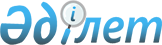 О внесении изменений в решение Туркестанского городского маслихата от 30 января 2013 года № 11/73-V "О корректировке базовых ставок земельного налога"
					
			Утративший силу
			
			
		
					Решение Туркестанского городского маслихата Южно-Казахстанской области от 27 марта 2015 года № 40/230-V. Зарегистрировано Департаментом юстиции Южно-Казахстанской области 20 апреля 2015 года № 3148. Утратило силу решением Туркестанского городского маслихата Южно-Казахстанской области от 19 марта 2018 года № 28/153-VI
      Сноска. Утратило силу решением Туркестанского городского маслихата Южно-Казахстанской области от 19.03.2018 № 28/153-VI (вводится в действие со дня его первого официального опубликования).
      В соответствии с подпунктом 15) пункта 1 статьи 6 Закона Республики Казахстан от 23 января 2001 года "О местном государственном управлении и самоуправлении в Республике Казахстан", пунктом 3 статьи 1 Закона Республики Казахстан от 28 ноября 2014 года "О внесении изменений и дополнений в некоторые законодательные акты Республики Казахстан по вопросам налогообложения", Туркестанский городской маслихат РЕШИЛ:
      1. Внести в решение Туркестанского городского маслихата от 30 января 2013 года № 11/73-V "О корректировке базовых ставок земельного налога" (зарегистрировано в Реестре государственной регистрации нормативных правовых актов за № 2245, опубликовано 18 марта 2013 года в газетах "Түркістан", "Туркистон") следующие изменения:
      в заголовок, в пункт 1 указанного решения:
      внесены изменения на казахском языке, текст на русском языке не изменяется.
      2. Настоящее решение вводится в действие по истечении десяти календарных дней после дня его первого официального опубликования.
					© 2012. РГП на ПХВ «Институт законодательства и правовой информации Республики Казахстан» Министерства юстиции Республики Казахстан
				
      Председатель сессии

      городского маслихата

А. Ибрагимов

      Исполняющий обязанности

      секретаря городского маслихата

М. Ибраим
